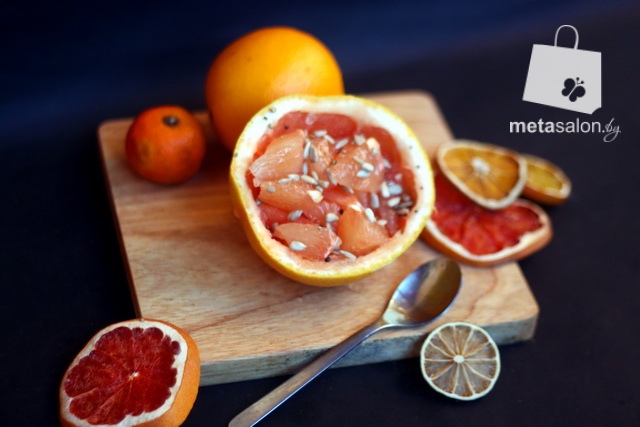  Ингредиенты (на 2 порции):2 грейпфрута2 щепотки соли2 щепотки чёрного острого перца2 чайные ложки мёда4 ч.л. семян подсолнечникаСпособ приготовление:Каждый грейпфрут разрезать на пополам и аккуратно из каждой половинки коротким ножом вырезать сегментики так, что бы на них не осталось тонкой горькой кожицы (очистить половинки грейпфрута, чтобы их можно было использовать как тарелку для подачи). Сложить в половинки вырезанные кусочки. Мёд растопить в микроволновке, полить кусочки мёдом и посыпать солью, перцем и семечками.